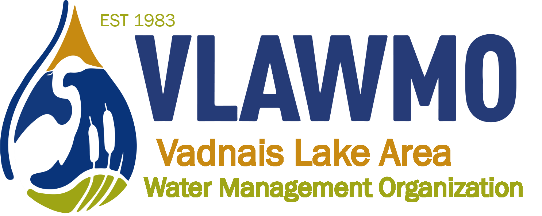 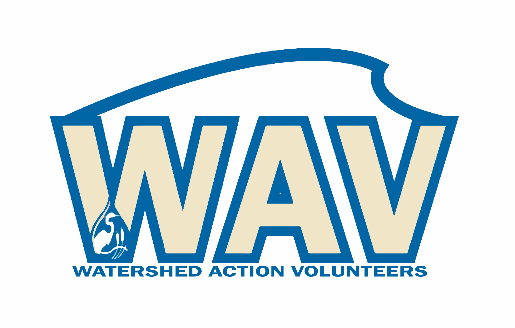 Watershed Action VolunteersOctober 12th, 20214:30-6pm Agenda - Online meetingMeeting access: https://us02web.zoom.us/j/84753149415?pwd=TmpIWUtoVWRBajVhV3VTNDNHYnU4dz09Agenda:1. Introductions2. 2021 Recap: A glimpse into the team effort!Rainbarrel workshop: KatherineBoothing: Kyra (2 events) Tour: Ceci & Ed, Gloria (cancelled)Macroinvertebrates: Susan, Amy, Ceci and EdPicture Posts: SusanAquatic Invasive Species: Darren, SusanTrash Pick-up: KristineSt Mary’s of the Lake raingarden: Eagle Scout Alex NelsonTeal Pond Planting: Lori, Connie, Bob NOHOA Bioswale restoration: Sierra, GaryVadnais Heights City Hall Raingarden adoption: Kathy/VH LionsVadnais Heights City Hall raingarden maintenance: Jackie, Rogene, Bob, Susan, KatherineFox Meadow adopt-a-raingarden: MickGem Lake Heritage Hall adopt-a-raingarden: GloriaVadnais Heights Elementary adopt-a-raingarden: Christ the Servant Lutheran Lakeaires Elementary raingarden maintenance: Katherine, Ashley (staff), Lakeaires students. (Catalyst Church potential future volunteer).MS4 support/Citizen Advisory: Ceci and Ed, GinaCity Council presentation/policy development: KatherineUpstream: White Bear Center for the Arts	Hours documentation needed from all volunteers: Oct 15th 	Itemized categories Notes: Raingarden adoptions by groups are increasing. Congregations, Lions, employee involvement. Idea to develop this by checking businesses and organizations who are close by. Targeted outreach and awareness of local features. 3. Upcoming projects and efforts:High priority and in focus: Good Neighbor Guide: Ceci and Ed, Katherine Point person needed.Inquire from other watersheds: Who is asking for it – who has used it? Mail out to a broad audience? How its been dispersed? Shoreview example? Fewer pages is good, highlight top points per category.Project overview meeting: Fall/ November “starting” time range. Invite WAV to be on this sub-project.MS4 and communications campaign support: Ceci and Ed, GinaVolunteers welcome to comment and brainstorm on communicationsVolunteers needed for taking place-based photos demonstrating watershed protection behaviors.Booth and event training: Early spring, 2022Raingarden tour re-doCancel Monday of the week of if need beFind out what happened? Put out a line for what people think, inquire with past participants. June: Broad email interest gatheringMap learning: People liked to pick and choose where to goOctober/December Board meeting presentation to VLAWMO Board – update, questions, and presenceCheck with Katherine White Bear Lake Environmental Advisory Commission: WAV is invited to meet the WBL EAC - Nov 17th 6:30pm (in person or online)Poll to see who’s here and who’s interested: Last week of October ask for interest and availability. Tamarack Nature Center Wetland Health Assessment: Partnership with TNC volunteers and Ramsey County, macroinvertebrates (leaf packs), dragonfly monitoring, and vegetation assessment. As details develop, keep WAV members updated. Dragonfly monitoring interest (Ceci, Laurie) Study and familiarize: Leaf Pack, send video to Laurie Low priority, available for volunteer investment and development: Free little seed library (Little Free Library style)Jr Watershed Explorer promo2021 Ceci dropped off at Library, Susan dispersedBrainstorming locations, other volunteers dropping off at new locations, schools (VH Elementary). Ongoing easy volunteer task to get prints and disperse to new locations.Rainbarrel/native plant/lawncare webinar: KatherineExisting materials good to go for next year.Leaf Pack (x2 kits): Susan, Amy, Connie, Gary, Ceci and EdCounty Road F OakmedeEd and Ceci need two ropes: swing by City hall this week. Trash pick-ups: Internal WAV activity, target trash hotspots, VLAWMO supplies availableGreat River Greening/sucker lake wetland restoration support: Fall, 2022Chippewa Middle School Raingarden restoration?Heidi Johnson? Women in Science club Vadnais Heights Bridgewood Raingarden: Installation Fall, 2021, sign installation and outreach spring, 2022.Train VH parks commission on raingarden care, local residents invitedOther:Vadnais field work Oct 22nd Ed, Ceci, Laurie, John 4. Recap, clarify roles and interests, 2021 Water Steward Award nominations5. Adjourn. 